Комунальне некомерційне підприємство «Вінницький обласний спеціалізований будинок дитини з ураженням ЦНС та порушенням психіки Вінницької обласної Ради»на закупівлю «Кабіна для кінезотерапії за кодом ДК 021:2015 «Єдиний закупівельний словник» – 33150000-6 Апаратура для радіотерапії, механотерапії, електротерапії та фізичної терапії» ДК 021:2015 "Єдиний закупівельний словник":33150000-6 Апаратура для радіотерапії, механотерапії, електротерапії та фізичної терапіїПроцедура закупівлі – відкриті торги з особливостямиу відповідності до Постанови Кабінету Міністрів України від 12 жовтня 2022 р. № 1178 «Про затвердження особливостей здійснення публічних закупівель товарів, робіт і послуг для замовників, передбачених Законом України “Про публічні закупівлі”, на період дії правового режиму воєнного стану в Україні та протягом 90 днів з дня його припинення або скасування»м. Вінниця – 2023 рікДодаток № 1до Тендерної документації ФОРМА «ТЕНДЕРНА ПРОПОЗИЦІЯ»*Ми, (назва Учасника), надаємо свою пропозицію щодо участі у торгах на закупівлю: «Кабіна для кінезотерапії за кодом ДК 021:2015 «Єдиний закупівельний словник» – 33150000-6 Апаратура для радіотерапії, механотерапії, електротерапії та фізичної терапії» за ДК 021:2015 - 33150000-6 Апаратура для радіотерапії, механотерапії, електротерапії та фізичної терапії. Вивчивши тендерну документацію та перелік виконаних робіт, на виконання зазначеного вище, ми, уповноважені на підписання договору, маємо можливість та погоджуємося виконати вимоги Замовника та договору за наступними цінами (з урахуванням витрат на транспортування, поставку, усіх податків, зборів та платежів):Якщо наша пропозиція буде визнана найбільш економічно вигідною, ми візьмемо на себе зобов'язання виконати всі умови, передбачені Договором та нашою тендерною пропозицією. Ми погоджуємося дотримуватися умов цієї тендерної пропозиції протягом 90 календарних днів з дати розкриття тендерних пропозицій. Ми погоджуємося з умовами, що Ви можете відхилити нашу чи всі тендерні пропозиції згідно з умовами тендерної документації, та розуміємо, що Ви не обмежені у прийнятті будь-якої іншої тендерної пропозиції з більш вигідними для Вас умовами.Якщо  ми будемо визначені переможцем та  Вами буде прийнято рішення про намір укласти з нами договір про закупівлю, ми зобов’язуємося підписати Договір із замовником.Зазначеним нижче підписом ми підтверджуємо повну, безумовну і беззаперечну згоду з усіма умовами проведення процедури закупівлі, визначеними в тендерній документації. Примітки: *Форма оформлюється Учасником на фірмовому бланку із зазначенням вихідних № та дати.Додаток № 2до Тендерної документаціїІнформація про необхідні технічні, якісні та кількісні характеристики предмета закупівліТехнічні вимоги до предмета закупівліКабіна для кінезотерапії за кодом ДК 021:2015 «Єдиний закупівельний словник» – 33150000-6 Апаратура для радіотерапії, механотерапії, електротерапії та фізичної терапіїДК 021:2015 - 33150000-6 Апаратура для радіотерапії, механотерапії, електротерапії та фізичної терапії Загальні вимоги:1. Товар, запропонований Учасником, повинен відповідати національним та/або міжнародним стандартам, медико – технічним вимогам до предмету закупівлі, встановленим у даному додатку та всіх інших вимог Тендерної Документації.Відповідність технічних характеристик запропонованого Учасником Товару вимогам технічного завдання повинна бути обов’язково підтверджена технічним документом виробника (експлуатаційної документації: настанови з експлуатації, або інструкції, або технічного опису чи технічних умов, або ін. документів українською, або російською мовами) в якому міститься ця інформація та надана у вигляді паспорту або інструкції користувача або інше українською або російською мовою.2. Товар, запропонований Учасником, повинен бути новим і таким, що не був у використанні та гарантійний термін (строк) експлуатації повинен становити не менше 12 місяців.На підтвердження Учасник повинен надати лист у довільний формі в якому зазначити, що запропонований Товар є новим і таким, що не був у використанні і за допомогою цього Товару не проводились демонстраційні заходи. А також в цьому листі зазначити, що гарантійний термін (строк) експлуатації запропонованого Учасником Товару становить не менше 12 місяців.3. Учасник повинен підтвердити можливість поставки запропонованого ним Товару, у кількості та в терміни, визначені цією Документацією та пропозицією Учасника. На підтвердження Учасник повинен надати файл відсканований з Оригіналу листа виробника (представництва, філії виробника – якщо їх відповідні повноваження поширюються на територію України), або представника, дилера, дистриб'ютора, офіційно уповноваженого на це виробником, яким підтверджується можливість поставки Учасником Товару, який є предметом закупівлі цих торгів, у кількості, та в терміни, визначені цією Документацією та пропозицією Учасника. Лист повинен включати в себе: назву Учасника, номер оголошення, що оприлюднене на веб-порталі Уповноваженого органу, назву предмета закупівлі відповідно до оголошення про проведення процедури закупівлі,  а також гарантії щодо терміну гарантійного обслуговування.4. Учасник повинен провести кваліфікований інструктаж працівників Замовника по користуванню запропонованим обладнанням.На підтвердження надати гарантійний лист про забезпечення інструктажу персоналу Замовника по користуванню (керуванню) обладнанням за місцем його експлуатації.5. Сервісне обслуговування товару, запропонованого Учасником повинно здійснюватися кваліфікованими працівниками, які мають відповідні знання та навички. На підтвердження Учасник повинен надати гарантійний лист в довільній формі щодо відповідності вимогам, вказаним у вищевказаному пункті. 6. Товар, запропонований Учасником, повинен бути внесений до Державного реєстру медичної техніки та виробів медичного призначення та/або введений в обіг відповідно до законодавства у сфері технічного регулювання та оцінки відповідності, у передбаченому законодавством порядку.На підтвердження Учасник повинен надати завірену копію декларації або копію документів, що підтверджують можливість  введення в обіг та/або експлуатацію (застосування) медичного виробу за результатами проходження процедури оцінки відповідності згідно вимог технічного регламенту.7. Проведення доставки, інcталяції та пуску обладнання за рахунок Учасника.На підтвердження Учасник повинен надати лист у довільний формі в якому зазначити, що запропонований Товар буде доставлено та інстальовано за рахунок Учасника.*всі посилання на торговельну марку, фірму, патент, конструкцію або тип предмета закупівлі, джерело його походження або виробника слід читати як «або еквівалент».Тендерна пропозиція, що не відповідає технічним та якісним характеристикам предмета закупівлі, розгляду не підлягає.                                                  Додаток № 3	до Тендерної документації Проєкт договору про закупівлю 	ДОГОВІР №_____ПРО ЗАКУПІВЛЮ ТОВАРУ Комунальне некомерційне підприємство «Вінницький обласний спеціалізований будинок дитини з ураженням ЦНС та порушенням психіки Вінницької обласної Ради» в особі директора Андрієвської Надії Марківни, що діє на підставі Статуту, (далі – Замовник), з однієї сторони, та _______________________________________________________, в особі _____________________________________________________________, що діє на підставі ___________________________________ (далі – Постачальник), з іншої сторони, разом – Сторони, уклали цей договір (далі – Договір) про наступне:1. ПРЕДМЕТ ДОГОВОРУ1.1. Постачальник зобов’язується поставити і передати у власність Замовникові товар (далі – Товар) - Кабіна для кінезотерапії за кодом ДК 021:2015 «Єдиний закупівельний словник» – 33150000-6 Апаратура для радіотерапії, механотерапії, електротерапії та фізичної терапії зазначений в Специфікації (додаток 1 до Договору), а Замовник зобов’язується оплатити зазначений Товар на умовах, передбачених цим Договором.1.2. Найменування, кількість та ціна товару вказані в Специфікації.2. ЯКІСТЬ ТОВАРУ2.1. Постачальник повинен передати (поставити) Замовнику товари, які повинні бути зареєстрованими та дозволеними до застосування в Україні та відповідати вимогам діючих стандартів.2.2. Якість товару повинна бути підтверджена сертифікатом (паспортом) якості/декларацією про відповідність або іншими документами, необхідними для товару даного виду згідно вимог чинного законодавства України.2.3. В разі, якщо поставлений Товар не відповідає вимогам установленим Замовником та технічним нормам (стандартам, правилам) встановленим законодавством України для такого виду товару, Постачальник зобов’язаний за заявою Замовника здійснити заміну такого товару протягом п’яти робочих днів.2.4 Претензії щодо якості прийнятого товару подаються Замовником і розглядаються Постачальником у відповідності з чинним законодавством України.3. ВАРТІСТЬ ТОВАРУ ТА ПОРЯДОК РОЗРАХУНКІВ3.1. Вартість цього Договору становить ________________________________________ грн. (_______________________________________________________) ,   згідно специфікації ( Додаток №1 до договору).3.2. Ціна товару за одиницю встановлюється в національній валюті.3.3. Ціна за одиницю товару сформована з урахуванням податків і зборів, що сплачуються або мають бути сплачені, витрат на транспортування, страхування, навантаження, розвантаження, сплату митних тарифів, та усіх інших витрат Постачальника.3.4. Оплата товару здійснюється на підставі видаткової накладної, шляхом перерахування грошових коштів на рахунок Постачальника.3.5. Оплата Товару здійснюється протягом 30 (тридцяти) календарних днів з дати постачання товару.3.6. Усі розрахунки проводяться у безготівковому вигляді за формою платіжного доручення.4.ТЕРМІНИ ТА УМОВИ ПОСТАЧАННЯ ТОВАРУ
4.1. Постачання Товару здійснюється  Постачальником протягом 5 (п’яти) календарних днів з дня отримання Постачальником заявки Замовника. Поставка може здійснюватися партіями за заявкою Замовника.4.2. Поставка Товару здійснюється на підставі заявки Замовника направленої Постачальнику засобами факсимільного або електронного зв’язку із подальшим письмовим підтвердженням наданої заявки.4.3. При поставці партії Товару Постачальник зобов’язаний передати Замовнику наступні документи: видаткову накладну, документи, що підтверджують походження та якість Товару.4.2. Приймання Товару Замовником здійснюється за кількістю та якістю згідно накладних. Замовник виставляє претензії Постачальнику по кількості та якості керуючись відповідними нормативно – правовими актами України.4.3. Право власності на Товар та ризик його пошкодження або втрати переходить до Замовника з моменту підписання накладної та акту приймання-передачі.4.4. Поставка та вивантаження (розвантаження) Товару здійснюється Постачальником за власний рахунок.5. ПРАВА ТА ОБОВ’ЯЗКИ СТОРІН
5.1. Замовник зобов’язаний:5.1.1. Прийняти та оплатити Товар згідно з умовами цього Договору.5.1.2. При встановленні недоліків та дефектів, виявлених під час експлуатації Товару, негайно інформувати про це Постачальника.5.2. Замовник має право:5.2.1. Достроково розірвати цей Договір у разі невиконання зобов’язань Постачальником, повідомивши про це його у строк 3-х робочих днів;5.2.2. Контролювати строки поставки, кількість та якість Товару відповідно до умов Договору;5.2.3. Зменшувати обсяг закупівлі товару та загальну вартість Договору залежно від реального фінансування. У такому разі Сторони вносять відповідні зміни до цього Договору;5.2.4. Повернути рахунок Постачальнику без здійснення оплати в разі неналежного оформлення документів, зазначених у пункті 3.5 Договору.5.3. Постачальник зобов’язаний:5.3.1. Своєчасно поставляти і передавати у власність Замовника Товар за накладною та актом приймання.5.3.2. Гарантувати якість Товару, а також надати Замовнику сертифікат відповідності та всю необхідну для експлуатації та технічного обслуговування документацію.5.3.3. При виконанні умов Договору, а також протягом гарантійного строку експлуатації усувати усі виявлені Замовником недоліки, дефекти за власний рахунок.5.4. Постачальник має право:5.4.1. Своєчасно та в повному обсязі отримувати плату за поставлений Товар;5.4.2. На дострокову поставку товару за письмовим погодженням Замовника;6. ГАРАНТІЙНІ ЗОБОВ’ЯЗАННЯ
6.1. Постачальник гарантує, що Товар високої якості, відповідає вимогам стандартів та технічним вимогам заводу – виробника.6.2. Замовник має право відмовитись від прийняття Товару у разі невідповідності його якості, технічного стану і комплектації, наявності гарантії.6.3. Постачальник надає гарантію терміном 12 місяців, з дня підписання накладної, акту прийому-передачі, протягом якого зобов’язаний проводити безкоштовний ремонт або замінити Товар зв'язку з введенням її в оборот 6.4. Гарантійний термін, встановлений договором, продовжується на час, протягом якого Замовник не міг використовувати Товар у зв'язку з обставинами, що залежать від Постачальника, до усунення їх Постачальником. Гарантійний строк продовжується на час, протягом якого товар не міг використовуватися у зв'язку з виявленими в ньому недоліками, за умови повідомлення про це Постачальника в установленому порядку.6.5. Гарантійний строк зазначається в паспорті на продукцію або в будь-якому іншому документі, який додається до продукції.6.6. При виконанні гарантійного ремонту гарантійний термін збільшується на час перебування продукції в ремонті. Зазначений час обчислюється від дня, коли споживач звернувся з вимогою про усунення недоліків. При обміні товару його гарантійний термін також обчислюється заново від дня обміну.7. ВІДПОВІДАЛЬНІСТЬ СТОРІН
7.1. За невиконання або неналежне виконання своїх зобов’язань по цьому Договору передбачається застосування штрафних санкцій відповідно до чинного законодавства України.7.2. У разі порушення строків поставки Товару, передбачених цим Договором, Постачальник сплачує Замовнику пеню у розмірі облікової ставки Національного банку України від суми непоставленого товару за кожен день затримки.7.3. Сплата пені не звільняє Сторони від виконання своїх зобов’язань за цим Договором у повному обсязі.7.4. У разі наявності недоліків сторони складають двосторонній протокол з переліком необхідних доробок та термінів їх поставок. Вимоги до виконання доробок повинні бути пред’явлені Замовником протягом 3-х робочих днів з дня отримання Товару.8. ПОРЯДОК ВИРІШЕННЯ СПОРІВ
8.1. Взаємовідносини Сторін, не передбачені цим Договором, регулюються чинним законодавством України.8.2. Усі спори між Сторонами вирішуються шляхом переговорів.8.3. Спори між Сторонами з питань, щодо яких не було досягнуто згоди, вирішуються у судовому порядку.9.ТЕРМІН ДІЇ ДОГОВОРУ
9.1. Договір вступає в силу з моменту його підписання та діє до 31 грудня 2023 року, але у будь-якому разі до повного виконання сторонами передбачених ним зобов’язань.9.2. Цей Договір укладається і підписується у 2 примірниках, що мають однакову юридичну силу.9.3. Додатки та доповнення до цього договору, підписані Сторонами протягом терміну його дії, є невід'ємними частинами цього договору.9.4. Договір може бути достроково розірваний за згодою Сторін, за рішенням суду, або за рішенням однієї з Сторін випадку невиконання іншої Сторони своїх зобов’язань за цим договором, попередивши про це за 20 календарних дні до розірвання Договору.9.5. Укладений Договір може визнатись нікчемним виключно за рішенням суду.9.6. Жодна із Сторін не має права передавати свої права та обов’язки за цим Договором іншій стороні.10.ІНШІ УМОВИ
Внесення забезпечення виконання договору не передбачене.10.2. Істотні умови договору про закупівлю не можуть змінюватися після його підписання до виконання зобов’язань сторонами в повному обсязі, крім випадків: Зменшення обсягів закупівлі, зокрема з урахуванням фактичного обсягу видатків замовника; Погодження зміни ціни за одиницю товару в договорі про закупівлю у разі коливання ціни такого товару на ринку, що відбулося з моменту укладення договору про закупівлю або останнього внесення змін до договору про закупівлю в частині зміни ціни за одиницю товару. Зміна ціни за одиницю товару здійснюється пропорційно коливанню ціни такого товару на ринку (відсоток збільшення ціни за одиницю товару не може перевищувати відсоток коливання (збільшення) ціни такого товару на ринку) за умови документального підтвердження такого коливання та не повинна призвести до збільшення суми, визначеної в договорі про закупівлю на момент його укладення; Покращення якості предмета закупівлі за умови, що таке покращення не призведе до збільшення суми, визначеної в договорі про закупівлю; Продовження строку дії договору про закупівлю та строку виконання зобов’язань щодо передачі товару, виконання робіт, надання послуг у разі виникнення документально підтверджених об’єктивних обставин, що спричинили таке продовження, у тому числі обставин непереборної сили, затримки фінансування витрат замовника, за умови, що такі зміни не призведуть до збільшення суми, визначеної в договорі про закупівлю; Погодження зміни ціни в договорі про закупівлю в бік зменшення (без зміни кількості (обсягу) та якості товарів, робіт і послуг); Зміни ціни в договорі про закупівлю у зв’язку з зміною ставок податків і зборів та/або зміною умов щодо надання пільг з оподаткування - пропорційно до зміни таких ставок та/або пільг з оподаткування, а також у зв’язку з зміною системи оподаткування пропорційно до зміни податкового навантаження внаслідок зміни системи оподаткування; Зміни встановленого згідно із законодавством органами державної статистики індексу споживчих цін, зміни курсу іноземної валюти, зміни біржових котирувань або показників Platts, ARGUS, регульованих цін (тарифів), нормативів, середньозважених цін на електроенергію на ринку “на добу наперед”, що застосовуються в договорі про закупівлю, у разі встановлення в договорі про закупівлю порядку зміни ціни; Зміни умов у зв’язку із застосуванням положень частини шостої статті 41 Закону. У разі внесення змін до істотних умов договору, такі зміни обов’язково оформлюються додатковою угодою з погодженням Сторін.11. ДОДАТКИ ДО ДОГОВОРУ
11.1.Невід'ємною частиною цього Договору є: специфікація.11.2. Зміни та доповнення до цього Договору (додаткові угоди) мають юридичну силу за умови, якщо вони не суперечать вимогам чинного законодавства України, оформлені письмово, зареєстровані і підписані уповноваженими представниками Сторін, завірені печатками, а у разі їх відсутності власним підписом керівників. 11.3. Сторони зобов’язуються письмово повідомляти одна одну у випадку ухвалення рішення про ліквідацію, реорганізацію або банкрутство однієї з Сторін у термін не пізніше 3-х календарних днів із дати прийняття такого рішення. У ті ж терміни сторони сповіщають одна одну про зміну поштової, юридичної адреси або банківських реквізитів.12. МІСЦЕЗНАХОДЖЕННЯ ТА БАНКІВСЬКІ РЕКВІЗИТИ СТОРІН
Додаток № 1   до договору №_______ від «___»г рудня 2023 р.                                                                          СПЕЦИФІКАЦІЯЮРИДИЧНИ АДРЕСИ ТА ПОШТОВІ РЕКВІЗИТИ СТОРІН        Додаток № 4 до тендерної документаціїВимоги до учасників та переможця щодо підтвердження відсутності підстав для відмови в участі у відкритих торгах___________* Враховуючи, що відповідно до статті 55 Господарського кодексу України відокремлені підрозділи та філії не є юридичними особами переможець, який є відокремленим підрозділом або філією юридичної особи, має надати витяг або довідку з Єдиного державного реєстру осіб, які вчинили корупційні правопорушення та повний витяг з інформаційно-аналітичної системи «Облік відомостей про притягнення особи до кримінальної відповідальності та наявності судимості» на керівника юридичної особи, а не керівника відокремленого підрозділу або філії. ** Під час розгляду тендерної пропозиції учасника замовник самостійно відповідно до пункту 47 Особливостей перевіряє чи застосовано до учасника процедури закупівлі або кінцевого бенефіціарного власника, члена або учасника (акціонера) юридичної особи - учасника процедури закупівлі санкцію у вигляді заборони на здійснення у неї публічних закупівель товарів, робіт і послуг згідно із Законом України «Про санкції». У разі встановлення факту застосування санкції у вигляді заборони на здійснення у неї публічних закупівель товарів, робіт і послуг згідно із Законом України «Про санкції» до учасника процедури закупівлі або кінцевого бенефіціарного власника, члена або учасника (акціонера) юридичної особи - учасника процедури закупівлі, замовник на підставі пункту 42 Особливостей звертається за підтвердженням інформації, наданої учасником, шляхом самостійного декларування відсутності підстави, визначеної підпунктом 11 пункту 47 Особливостей, до Національного агентства України з питань виявлення, розшуку та управління активами, одержаними від корупційних та інших злочинів.У разі надання інформації Національним агентством України з питань виявлення, розшуку та управління активами, одержаними від корупційних та інших злочинів щодо відсутності у їх управлінні активів учасника процедури закупівлі або кінцевого бенефіціарного власника, члена або учасника (акціонера) юридичної особи - учасника процедури закупівлі до якого застосовано санкцію у вигляді заборони на здійснення у неї публічних закупівель товарів, робіт і послуг згідно із Законом України «Про санкції», замовник відхиляє такого учасника на підставі абзацу 2 та 3 підпункту 1 пункту 44 Особливостей._______________У разі якщо під час розгляду тендерної пропозиції учасника замовником виявлено наявність підстав для відмови в участі у відкритих торгах, замовник відхиляє тендерну пропозицію учасника на підставі абзацу 2 підпункту 1 пункту 44 Особливостей, а саме: учасник процедури закупівлі підпадає під підстави, встановлені пунктом 47 цих особливостей.У разі якщо переможець процедури закупівлі не надав у спосіб, зазначений в тендерній документації, документи, що підтверджують відсутність підстав, встановлених підпунктами 3, 5, 6, 12 та в абзаці 14 пункту 47 Особливостей або надав документи, які не відповідають вимогам визначним у тендерній документації або надав їх з порушенням строків визначених Особливостями або наявні підстави для відмови в участі у відкритих торгах, визначені підпунктом 3 та /або 5 та / або 6 та / або 12 та / або абзацом 14 пункту 47 Особливостей, замовник відхиляє його на підставі абзацу 3 підпункту 3 пункту 44 Особливостей, а саме: переможець процедури закупівлі не надав у спосіб, зазначений в тендерній документації, документи, що підтверджують відсутність підстав, визначених у підпунктах 3, 5, 6 і 12 та в абзаці чотирнадцятому пункту 47 цих особливостей.     Додаток 5Кому__________________________(замовник)Ми, (назва Учасника), надаємо безумовну згоду на укладення договору на умовах, викладених у проекті договору у Додатку 3 до тендерної документації.Якщо  ми будемо визначені переможцем та  Вами буде прийнято рішення про намір укласти з нами договір про закупівлю, ми зобов’язуємося підписати Договір із замовником не пізніше ніж через 15 днів з дня прийняття рішення про намір укласти договір про закупівлю відповідно до вимог тендерної документації та нашої пропозиції за ціною відповідно до результатів аукціону, але не раніше, ніж через 5 днів з дати оприлюднення на веб-порталі Уповноваженого органу повідомлення про намір укласти договір про закупівлю.Уповноважена особа Учасника                          ________________                     ПІБ                                                                                 (підпис, печатка)Додаток 6Кому__________________________(замовник)ЛИСТ-ЗГОДАВідповідно до Закону України “Про захист персональних даних” Я__________________________ (прізвище, ім’я, по-батькові посадової особи Учасника, чиї персональні дані згадуються у пропозиції Учасника) даю згоду на обробку, використання, поширення та доступ до персональних даних, які передбачено Законом України “Про публічні закупівлі”, а також згідно з нормами чинного законодавства, моїх персональних даних (у т.ч. паспортні дані, ідентифікаційний код, електронні ідентифікаційні дані: номери телефонів, електронні адреси або інша необхідна інформація, передбачена законодавством), відомостей, які надаю про себе для забезпечення участі у процедурі відкритих торгів, цивільно-правових та господарських відносин.   _______________________              ________________    	        ____________________                Дата                         		Підпис                    	         Прізвище та ініціалиЗАТВЕРДЖЕНОПротоколом  уповноваженої особивід 13 грудня 2023 р. № 150Уповноважена особа_______________ Інна БОРІВСЬКАТЕНДЕРНА ДОКУМЕНТАЦІЯ№Розділ І. Загальні положенняРозділ І. Загальні положення1Терміни, які вживаються в тендерній документаціїТендерну документацію розроблено відповідно до вимог Закону України «Про публічні закупівлі» (зі змінами) (далі – Закон) з урахуванням Особливостей здійснення публічних закупівель товарів, робіт і послуг для замовників, передбачених Законом України «Про публічні закупівлі», на період дії правового режиму воєнного стану в Україні та протягом 90 днів з дня його припинення або скасування, затверджених постановою Кабінету Міністрів України від 12.10.2022 № 1178 (зі змінами) (далі – Особливості). Терміни вживаються у значенні, наведеному в Законі з урахуванням Особливостей.2Інформація про замовника торгів2.1повне найменуванняКомунальне некомерційне підприємство «Вінницький обласний спеціалізований будинок дитини з ураженням центральної нервової системи та порушенням психіки Вінницької обласної Ради» ЄДРПОУ 030918362.2місце знаходження21029, м. Вінниця, вул. Мечнікова, 342.3посадова особа замовника, уповноважена здійснювати зв'язок з учасникамиЗ питань, що стосуються предмету закупівлі – Борівська Інна Андріївна – головний бухгалтер, тел. (096) 987-22-71, е-mail: bydunok_dutunu@ukr.netЗ питань проведення процедури закупівлі – Борівська Інна Андріївна – головний бухгалтер, тел. (096) 987-22-71, е-mail: bydunok_dutunu@ukr.net3Процедура закупівліВідкриті торги у порядку визначеному Особливостями4Інформація про предмет закупівлі4.1назва предмета закупівліКабіна для кінезотерапії за кодом ДК 021:2015 «Єдиний закупівельний словник» – 33150000-6 Апаратура для радіотерапії, механотерапії, електротерапії та фізичної терапії4.2код за ДК 021:2015 (CPV 2008)ДК 021:2015 – 33150000-6 Апаратура для радіотерапії, механотерапії, електротерапії та фізичної терапії4.3опис окремої частини (частин) предмета закупівлі (лота), щодо якої можуть бути подані тендерні пропозиції Закупівля здійснюється щодо предмету закупівлі в цілому.4.4місце, кількість, обсяг поставки товарів21029, м. Вінниця, вул. Мечнікова, 34 Кількість Товару: 1 шт.Детальна інформація в Додатку № 2 тендерної документації (інформація про необхідні технічні, якісні та кількісні характеристики предмета закупівлі).4.5строк поставки товарів (надання послуг, виконання робіт)З дня підписання договору до 31.12.2023 року, але в будь якому разі поставка здійснюється протягом п’яти календарних днів з дати відправлення заявки Замовником.5Недискримінація учасників5.1. Учасники (резиденти та нерезиденти) всіх форм власності та організаційно-правових форм беруть участь у процедурах закупівель на рівних умовах, , крім юридичних осіб – резидентів Російської Федерації/Республіки Білорусь державної форми власності, юридичних осіб, створених та/або зареєстрованих відповідно до законодавства Російської Федерації/Республіки Білорусь, та/або юридичних осіб, кінцевим бенефіціарним власником (власником) яких є резидент (резиденти) Російської Федерації/Республіки Білорусь, або фізичних осіб (фізичних осіб – підприємців) – резидентів Російської Федерації/Республіки Білорусь, або є суб’єктів господарювання, що здійснюють продаж товарів, робіт, послуг походженням з Російської Федерації/Республіки Білорусь (за винятком товарів, робіт та послуг, необхідних для ремонту та обслуговування товарів, придбаних до набрання чинності Особливостей;З метою підтвердження виконання вимог даного пункту тендерної документації учасник у складі тендерної пропозиції має зазначити інформацію про кінцевого(их) бенефеціарного(их) власника(ів) із зазначенням частку в статутному капіталі (із зазначенням громадянства кожного із них).Замовники забезпечують вільний доступ усіх учасників до інформації про закупівлю, передбаченої Законом та Особливостями6Інформація про валюту, у якій повинно бути розраховано та зазначено ціну тендерної пропозиції6.1. Валютою тендерної пропозиції є національна валюта України - гривня.7Інформація про мову (мови), якою (якими) повинно бути складено тендерні пропозиції7.1. Усі документи тендерної пропозиції, які готуються безпосередньо учасником повинні бути складені українською мовою. 7.2. У разі, якщо документ або інформація, надання яких передбачено цією тендерною документацією, складені іншою мовою, ніж передбачено умовами цієї тендерної документації, у складі тендерної пропозиції надається документ мовою оригіналу з обов’язковим перекладом українською мовою. 7.3. Якщо учасник торгів є нерезидентом України, він може подавати свою тендерну пропозицію іншою мовою з обов’язковим перекладом українською мовою8Інформація про прийняття чи неприйняття до розгляду тендерної пропозиції, ціна якої є вищою, ніж очікувана вартість предмета закупівлі, визначена замовником в оголошенні про проведення відкритих торгівЗамовник не приймає до розгляду тендерні пропозиції, ціни яких є вищими ніж очікувана вартість предмета, визначена замовником в оголошенні про проведення відкритих торгівРозділ ІІ. Порядок унесення змін та надання роз’яснень до тендерної документаціїРозділ ІІ. Порядок унесення змін та надання роз’яснень до тендерної документаціїРозділ ІІ. Порядок унесення змін та надання роз’яснень до тендерної документації1Процедура надання роз’яснень щодо тендерної документації 1.1. Фізична/юридична особа має право не пізніше ніж за три дні до закінчення строку подання тендерної пропозиції звернутися через електронну систему закупівель до замовника за роз’ясненнями щодо тендерної документації та/або звернутися до замовника з вимогою щодо усунення порушення під час проведення тендеру. Усі звернення за роз’ясненнями та звернення щодо усунення порушення автоматично оприлюднюються в електронній системі закупівель без ідентифікації особи, яка звернулася до замовника. Замовник повинен протягом трьох днів з дати їх оприлюднення надати роз’яснення на звернення шляхом оприлюднення його в електронній системі закупівель.1.2. У разі несвоєчасного надання замовником роз’яснень щодо змісту тендерної документації електронна система закупівель автоматично призупиняє перебіг відкритих торгів.1.3. Для поновлення перебігу відкритих торгів замовник повинен розмістити роз’яснення щодо змісту тендерної документації в електронній системі закупівель із одночасним продовженням строку подання тендерних пропозицій не менше як на чотири дні.2Внесення змін до тендерної документації2.1. Замовник має право з власної ініціативи або у разі усунення порушень законодавства у сфері публічних закупівель, викладених у висновку органу державного фінансового контролю відповідно до статті 8 Закону, або за результатами звернень, або на підставі рішення органу оскарження внести зміни до тендерної документації. У разі внесення змін до тендерної документації строк для подання тендерних пропозицій продовжується замовником в електронній системі закупівель таким чином, щоб з моменту внесення змін до тендерної документації до закінчення кінцевого строку подання тендерних пропозицій залишалося не менше чотирьох  днів.2.2. Зміни, що вносяться замовником до тендерної документації, розміщуються та відображаються в електронній системі закупівель у вигляді нової редакції тендерної документації додатково до початкової редакції тендерної документації. Замовник разом із змінами до тендерної документації в окремому документі оприлюднює перелік змін, що вносяться. Зміни до тендерної документації у машинозчитувальному форматі розміщуються в електронній системі закупівель протягом одного дня з дати прийняття рішення про їх внесення.Розділ ІІІ. Інструкція з підготовки тендерної пропозиціїРозділ ІІІ. Інструкція з підготовки тендерної пропозиціїРозділ ІІІ. Інструкція з підготовки тендерної пропозиції1Зміст і спосіб подання тендерної пропозиції1.1. Тендерна пропозиція подається в електронній формі через електронну систему закупівель шляхом заповнення електронних форм з окремими полями, у яких зазначається інформація про ціну, інші критерії оцінки (у разі їх встановлення замовником), інформація від учасника процедури закупівлі про його відповідність кваліфікаційним (кваліфікаційному) критеріям (у разі їх (його) встановлення, наявність/відсутність підстав, установлених у пункті 47 цих особливостей і в тендерній документації, та шляхом завантаження необхідних документів, що вимагаються замовником у тендерній документації, а саме:- цінову пропозицію електронних торгів Учасника відповідно до форми, наведеної в Додатку № 1 до Тендерної документації;- інформації про підтвердження відсутності підстав для відмови в участі у відкритих торгах, встановлені пунктом 47 Особливостей у відповідності до вимог визначених у Додатку № 4 до Тендерної документації;- інформації та документів, які підтверджують відповідність технічним, якісним та кількісним характеристики предмета закупівлі відповідно до вимог встановлених у Додатку № 2 до Тендерної документації; - документи, що підтверджують наявність у представника учасника повноважень, необхідних для підписання документів тендерної пропозиції;- лист-згоду з умовами, що зазначені в проєкті договору про закупівлю (Додаток № 3 до Тендерної документації) згідно Додатку 5.- лист-згоду на обробку персональних даних фізичної особи відповідно до Закону України «Про захист персональних даних», які будуть розголошені на виконання Тендерної документації (подається учасником і фізичними особами, персональні дані яких містить тендерна пропозиція), що складається у довільній формі (Додаток 6);- довідку у довільній формі за підписом керівника або уповноваженої особи Учасника завіреною печаткою (за наявності) щодо гарантування належної якості товару зазначеної у Додатку № 2 до цієї тендерної документації;- інших документів, необхідність подання яких у складі тендерної пропозиції передбачена умовами цієї документації.1.2. Кожен учасник має право подати тільки одну тендерну пропозицію.1.3. Всі визначені цією тендерною документацією документи тендерної пропозиції завантажуються в електронну систему закупівель у вигляді скан-копій, придатних для машинозчитування (файли з розширенням «..pdf.», «..jpeg.», тощо), зміст та вигляд яких повинен відповідати оригіналам відповідних документів, згідно яких виготовляються такі скан-копії. Документи, що складаються Учасником, повинні бути оформлені належним чином у відповідності до вимог чинного законодавства в частині дотримання письмової форми документу, складеного суб’єктом господарювання, в тому числі за власноручним підписом Учасника/уповноваженої особи Учасника. Вимога щодо засвідчення того чи іншого документу тендерної пропозиції власноручним підписом Учасника/уповноваженої не застосовується до документів (матеріалів та інформації), що подаються у складі тендерної пропозиції, якщо такі документи (матеріали та інформація) надані Учасником у формі електронного документа через електронну систему закупівель із накладанням кваліфікованого електронного підпису на кожен з таких документів (матеріал чи інформацію). 1.4. Під час використання електронної системи закупівель з метою подання тендерних пропозицій та їх оцінки документи та дані створюються та подаються учасником з урахуванням вимог законів України «Про електронні документи та електронний документообіг» та «Про електронні довірчі послуги», тобто тендерна пропозиція у будь-якому випадку повинна містити накладений електронний підпис (або кваліфікований електронний підпис) учасника/уповноваженої особи учасника процедури закупівлі, повноваження якої щодо підпису документів тендерної пропозиції підтверджуються відповідно до поданих документів, що вимагаються згідно з п. 1.5. цієї Тендерної документації.1.5. Повноваження щодо підпису документів тендерної пропозиції уповноваженої особи учасника процедури закупівлі підтверджується наступними документами: - протокол зборів засновників або виписка (витяг) з протоколу зборів засновників, або наказ про призначення керівника, або довіреність (доручення) керівника учасника у разі підписання договору про закупівлю особою, чиї повноваження не визначені статутом чи інше (для юридичних осіб); - статут Учасника або інший установчий документ, а у разі, якщо Учасник діє на підставі модельного статуту – надається рішення Загальних Зборів або іншого уповноваженого органу цього підприємства, в якому зазначені відомості про провадження діяльності на основі модельного статуту. У випадку, якщо реєстрацію створення юридичної особи або змін до установчого документу юридичної особи здійснено після 01.01.2016, з метою перевірки замовником достовірності та повноти відомостей в установчому документі, учасник додатково надає інформацію у довільній формі з кодом доступу (унікальна цифрова послідовність кількістю від 6 до 12 символів) до результатів надання адміністративних послуг у сфері державної реєстрації. В разі наявності в установчому документі певних обмежень на вчинення правочинів (за сумою, строком і т.і.), надається також документ (протокол, дозвіл, рішення тощо), який дає право на укладання договору (для юридичних осіб); - свідоцтво про реєстрацію платника податку на додану вартість або витяг з реєстру платників податку – для учасника, який є платником податку на додану вартість; свідоцтво про право сплати єдиного податку або витяг з реєстру платників єдиного податку, у разі коли учасник є платником єдиного податку.- копія виписки  (Свідоцтва) з Єдиного державного реєстру юридичних осіб та фізичних осіб – підприємців, або витяг з Єдиного державного реєстру юридичних осіб та фізичних осіб – підприємців.1.6. Замовник не вимагає в учасників подання у складі тендерної пропозиції копій паспорту громадянина України або документа, що підтверджує присвоєння фізичній особі ідентифікаційного номеру платника податків. Переможець процедури закупівлі зобов’язаний надати дані документи замовнику під час укладання договору про закупівлю з метою перевірки наявності в уповноваженої особи Учасника прав на підписання договору про закупівлю. 1.7. У разі, якщо тендерна пропозиція подається об'єднанням учасників, до неї обов'язково включається документ про створення такого об'єднання.  1.8. Рекомендовано всім завантаженим файлам, які подаються у складі тендерної пропозиції, присвоювати назву (окрім файлів, що подаються на підтвердження забезпечення тендерної пропозиції), яка відповідає змісту завантаженого документу. Документ розміщений на декількох сторінках повинен  завантажуватися одним файлом.  2Забезпечення тендерної пропозиціїНе передбачено. 3Умови повернення чи неповернення забезпечення тендерної пропозиціїНе передбачено.4Строк дії тендерної пропозиції, протягом якого тендерні пропозиції вважаються дійсними4.1. Тендерні пропозиції вважаються дійсними протягом 90 днів із дати кінцевого строку подання тендерних пропозицій. Тендерні пропозиції залишаються дійсними протягом зазначеного в тендерній документації строку, який у разі необхідності може бути продовжений.4.2. До закінчення цього строку замовник має право вимагати від учасників процедури закупівлі продовження строку дії тендерних пропозицій.4.3. Учасник процедури закупівлі має право: відхилити таку вимогу, не втрачаючи при цьому наданого ним забезпечення тендерної пропозиції; погодитися з вимогою та продовжити строк дії поданої ним тендерної пропозиції і наданого забезпечення тендерної пропозиції.4.4. У разі необхідності учасник процедури закупівлі має право з власної ініціативи продовжити строк дії своєї тендерної пропозиції, повідомивши про це замовникові через електронну систему закупівель.5Кваліфікаційні критерії до учасників та вимоги, встановлені пунктом 47 Особливостей 5.1. Замовник не вимагає від учасників подання ними документально підтвердженої інформації про їх відповідність кваліфікаційним критеріям, які визначені статтею 16 Закону відповідно до пункту 48 Особливостей.5.2. Підстави для відмови в участі у процедурі закупівлі встановлені пунктом 47 Особливостей та спосіб підтвердження спосіб підтвердження відповідності учасників викладений у Додатку № 4.6Інформація про необхідні технічні, якісні та кількісні характеристики предмета закупівлі6.1. Інформація про необхідні технічні, якісні та кількісні характеристики предмета закупівлі та технічна специфікація до предмета закупівлі викладена у Додатку № 2.7Інформація про субпідрядника/співвиконавця (у випадку закупівлі робіт чи послуг)7.1. Закуповується товар, тому вимоги щодо надання інформації про субпідрядника / співвиконавця не встановлюються.8Внесення змін або відкликання тендерної пропозиції учасником9.1. Учасник процедури закупівлі має право внести зміни до своєї тендерної пропозиції або відкликати її до закінчення кінцевого строку її подання без втрати свого забезпечення тендерної пропозиції. Такі зміни або заява про відкликання тендерної пропозиції враховуються якщо вони отримані електронною системою закупівель до закінчення кінцевого строку подання тендерних пропозицій.9Ступінь локалізації виробництваНе застосовуєтьсяРозділ IV. Подання та розкриття тендерної пропозиціїРозділ IV. Подання та розкриття тендерної пропозиціїРозділ IV. Подання та розкриття тендерної пропозиції1Кінцевий строк подання тендерної пропозиціїКінцевий строк подання тендерних пропозицій: 21 грудня 2023 року. Тендерні пропозиції після закінчення кінцевого строку їх подання не приймаються електронною системою закупівель.2Дата та час розкриття тендерної пропозиції2.1. Для проведення відкритих торгів із застосуванням електронного аукціону повинно бути подано не менше двох тендерних пропозицій. Електронний аукціон проводиться електронною системою закупівель відповідно до статті 30 Закону.2.2. Якщо була подана одна тендерна пропозиція, електронна система закупівель після закінчення строку для подання тендерних пропозицій, визначених замовником в оголошенні про проведення відкритих торгів, розкриває всю інформацію, зазначену в тендерній пропозиції, крім інформації, визначеної пунктом 40 Особливостей, не проводить оцінку такої тендерної пропозиції та визначає таку тендерну пропозицію найбільш економічно вигідною. Протокол розкриття тендерних пропозицій формується та оприлюднюється відповідно до частин 3 та 4 статті 28 Закону.2.3. Розкриття тендерних пропозицій здійснюється відповідно до статті 28 Закону (положення абзацу 3 частини 1 та абзацу 2 частини 2 статті 28 Закону не застосовуються).2.4. Не підлягає розкриттю інформація, що обґрунтовано визначена учасником як конфіденційна, у тому числі інформація, що містить персональні дані. Конфіденційною не може бути визначена інформація про запропоновану ціну, інші критерії оцінки, технічні умови, технічні специфікації та документи, що підтверджують відповідність кваліфікаційним критеріям відповідно до статті 16 Закону, і документи, що підтверджують відсутність підстав, визначених пунктом 47 цих особливостей.2.5. Оцінка тендерної пропозиції проводиться електронною системою закупівель автоматично на основі критеріїв і методики оцінки, визначених замовником у тендерній документації, шляхом визначення тендерної пропозиції найбільш економічно вигідною. Найбільш економічно вигідною тендерною пропозицією електронна система закупівель визначає тендерну пропозицію, ціна/приведена ціна якої є найнижчою.Розділ V. Оцінка тендерної пропозиціїРозділ V. Оцінка тендерної пропозиціїРозділ V. Оцінка тендерної пропозиції1Перелік критеріїв та методика оцінки тендерної пропозиції із зазначенням питомої ваги критерію1.1. Єдиним критерієм оцінки згідно даної процедури відкритих торгів є ціна (питома вага критерію – 100%). 1.2. До оцінки тендерних пропозицій приймається сума, що становить загальну вартість тендерної пропозиції кожного окремого учасника, розрахована з урахуванням вимог щодо технічних, якісних та кількісних характеристик предмету закупівлі, визначених цією документацією, в тому числі з урахуванням включення до ціни податку на додану вартість (ПДВ), якщо учасник є платником ПДВ, інших податків та зборів, що передбачені чинним законодавством, та мають бути включені таким учасником до вартості товарів, робіт або послуг.1.3. До розгляду не приймається тендерна пропозиція, ціна якої є вищою, ніж очікувана вартість предмета закупівлі, визначена в оголошенні про проведення відкритих торгів.2Опис та приклади формальних (несуттєвих) помилок, допущення яких учасниками не призведе до відхилення їх тендерних пропозицій. 2.1. До формальних (несуттєвих) помилок, що пов’язані з оформленням тендерної пропозиції та не впливають на зміст пропозиції, належать:1. Інформація/документ, подана учасником процедури закупівлі у складі тендерної пропозиції, містить помилку (помилки) у частині:уживання великої літери;Наприклад: зазначення прізвища, ім’я чи по-батькові керівника з маленької літериуживання розділових знаків та відмінювання слів у реченні;Наприклад: зазначення прізвища не в називному, а родовому відмінкувикористання слова або мовного звороту, запозичених з іншої мови;Наприклад: зазначення в довідці русизмівзазначення унікального номера оголошення про проведення конкурентної процедури закупівлі, присвоєного електронною системою закупівель та/або унікального номера повідомлення про намір укласти договір про закупівлю - помилка в цифрах;Наприклад: зазначення цифри «5» замість цифри «8» в унікальному номері оголошеннязастосування правил переносу частини слова з рядка в рядок;Наприклад: зазначення в одному рядку частини слова «стор-», а в наступному «онами» замість «сто-» «ронами»написання слів разом та/або окремо, та/або через дефіс;Наприклад: зазначення «даюзгоду» замість «даю згоду»нумерації сторінок/аркушів (у тому числі кілька сторінок/аркушів мають однаковий номер, пропущені номери окремих сторінок/аркушів, немає нумерації сторінок/аркушів, нумерація сторінок/аркушів не відповідає переліку, зазначеному в документі).Наприклад: перша і друга сторінки договору зазначені під одним номером, або номери сторінок відсутні2. Помилка, зроблена учасником процедури закупівлі під час оформлення тексту документа/унесення інформації в окремі поля електронної форми тендерної пропозиції (у тому числі комп'ютерна коректура, заміна літери (літер) та/або цифри (цифр), переставлення літер (цифр) місцями, пропуск літер (цифр), повторення слів, немає пропуску між словами, заокруглення числа), що не впливає на ціну тендерної пропозиції учасника процедури закупівлі та не призводить до її спотворення та/або не стосується характеристики предмета закупівлі, кваліфікаційних критеріїв до учасника процедури закупівлі.Наприклад: зазначення у формі оголошення назви підприємства без пропуску між словами3. Невірна назва документа (документів), що подається учасником процедури закупівлі у складі тендерної пропозиції, зміст якого відповідає вимогам, визначеним замовником у тендерній документації.Наприклад: замість вимоги надати довідку в довільній формі учасник надав лист-пояснення4. Окрема сторінка (сторінки) копії документа (документів) не завірена підписом та/або печаткою учасника процедури закупівлі (у разі її використання).Наприклад: надана довідка не завірена учасником процедури закупівлі5. У складі тендерної пропозиції немає документа (документів), на який посилається учасник процедури закупівлі у своїй тендерній пропозиції, при цьому замовником не вимагається подання такого документа в тендерній документації.Наприклад: учасник посилається на довідку, яка відсутня в складі пропозиції, але не вимагалася замовником6. Подання документа (документів) учасником процедури закупівлі у складі тендерної пропозиції, що не містить власноручного підпису уповноваженої особи учасника процедури закупівлі, якщо на цей документ (документи) накладено її кваліфікований електронний підпис.Наприклад: надана довідка у довільній формі не містить власноручного підпису уповноваженої особи учасника процедури закупівлі, але на неї накладено кваліфікований електронний підпис уповноваженої особи учасника7. Подання документа (документів) учасником процедури закупівлі у складі тендерної пропозиції, що складений у довільній формі та не містить вихідного номера.Наприклад: надана довідка у довільній формі, яка не містить вихідного номера8. Подання документа учасником процедури закупівлі у складі тендерної пропозиції, що є сканованою копією оригіналу документа/електронного документа.Наприклад: надано скановану копію статуту замість оригіналу9. Подання документа учасником процедури закупівлі у складі тендерної пропозиції, який засвідчений підписом уповноваженої особи учасника процедури закупівлі та додатково містить підпис (візу) особи, повноваження якої учасником процедури закупівлі не підтверджені (наприклад, переклад документа завізований перекладачем тощо).10. Подання документа (документів) учасником процедури закупівлі у складі тендерної пропозиції, що містить (містять) застарілу інформацію про назву вулиці, міста, найменування юридичної особи тощо, у зв'язку з тим, що такі назва, найменування були змінені відповідно до законодавства після того, як відповідний документ (документи) був (були) поданий (подані).Наприклад: у формі «Тендерна пропозиція» зазначено застарілу назву вулиці юридичної адреси учасника11. Подання документа (документів) учасником процедури закупівлі у складі тендерної пропозиції, в якому позиція цифри (цифр) у сумі є некоректною, при цьому сума, що зазначена прописом, є правильною.Наприклад: у формі «Тендерна пропозиція» зазначено 156000,00 грн. (сто п’ятдесят п’ять тисяч гривень нуль копійок) замість 155000,00 грн. (сто п’ятдесят п’ять тисяч гривень нуль копійок)12. Подання документа (документів) учасником процедури закупівлі у складі тендерної пропозиції в форматі, що відрізняється від формату, який вимагається замовником у тендерній документації, при цьому такий формат документа забезпечує можливість його перегляду.Наприклад: надано довідку у довільній формі у форматі «JPG» замість «PDF».2.2. Допущення учасниками у тендерній пропозиції таких вищевказаних формальних (несуттєвих) помилок не призведе до відхилення їх тендерних пропозицій.2.3. Замовник не зобов’язаний допускати до оцінки тендерні пропозиції, що містять інші помилки, ніж перелічені вище. 2.4. Рішення про віднесення допущеної учасником помилки до формальної (несуттєвої) ухвалюється уповноваженою особою замовника. 3Інша інформація3.1. Замовник самостійно перевіряє інформацію про те, що учасник процедури закупівлі не є громадянином Російської Федерації / Республіки Білорусь (крім тих, що проживають на території України на законних підставах); юридичною особою, утвореною та зареєстрованою відповідно до законодавства Російської Федерації / Республіки Білорусь; юридичною особою, утвореною та зареєстрованою відповідно до законодавства України, кінцевим бенефіціарним власником, членом або учасником (акціонером), що має частку в статутному капіталі 10 і більше відсотків (далі — активи), якої є Російська Федерація / Республіка Білорусь, громадянином Російської Федерації / Республіки Білорусь (крім тих, що проживають на території України на законних підставах), або юридичною особою, утвореною та зареєстрованою відповідно до законодавства Російської Федерації / Республіки Білорусь.У разі якщо учасник або його кінцевий бенефіціарний власник, член або учасник (акціонер), що має частку в статутному капіталі 10 і більше відсотків є громадянином Російської Федерації / Республіки Білорусь та проживає на території України на законних підставах, то учасник у складі тендерної пропозиції має надати:- паспорт громадянина колишнього СРСР зразка 1974 року з відміткою про постійну чи тимчасову прописку на території України або зареєструваний на території України свій національний паспортабо - посвідку на постійне чи тимчасове проживання на території Україниабо - військовий квиток, виданий іноземцю чи особі без громадянства, яка в установленому порядку уклала контракт про проходження військової служби у Збройних Силах України, Державній спеціальній службі транспорту або Національній гвардії Україниабо - посвідчення біженця чи документ, що підтверджує надання притулку в Україні.У разі якщо юридична особа, яка є учасником процедури закупівлі створена та зареєстрована відповідно до законодавства Російської Федерації / Республіки Білорусь, але активи такої юридичної особи в установленому законодавством порядку передані в управління Національному агентству з питань виявлення, розшуку та управління активами, одержаними від корупційних та інших злочинів, то учасник у складі тендерної пропозиції має надати:- ухвалу слідчого судді або ухвала суду про передачу активів в управління Національному агентству з питань виявлення, розшуку та управління активами, одержаними від корупційних та інших злочинів*;або - згоду самого власника активів про передачу активів, підпис якої нотаріально завірений в установленому законодавством порядку.* У разі, якщо ухвала слідчого судді або ухвала суду оприлюднена у Єдиному державному реєстрі судових рішень на дату подання тендерної пропозиції учасника, то у  такому випадку учасник у складі тендерної пропозиції надає довідку довільної форми із зазначенням номеру справи та дати ухвалення рішення суду.У разі якщо учасник або його кінцевий бенефіціарний власник, член або учасник (акціонер), що має частку в статутному капіталі 10 і більше відсотків є громадянином Російської Федерації / Республіки Білорусь проживає на території України на законних підставах або юридична особа, яка є учасником процедури закупівлі створена та зареєстрована відповідно до законодавства Російської Федерації / Республіки Білорусь та активи такої юридичної особи в установленому законодавством порядку передані в управління Національному агентству з питань виявлення, розшуку та управління активами, одержаними від корупційних та інших злочинів, але у складі тендерної пропозиції такий учасник не надав відповідні документи, що визначені тендерною документацією або замовником виявлено інформацію у Єдиному державному реєстрі юридичних осіб, фізичних осіб - підприємців та громадських формувань про те, що учасник процедури закупівлі є громадянином Російської Федерації / Республіки Білорусь (крім тих, що проживають на території України на законних підставах); юридичною особою, утвореною та зареєстрованою відповідно до законодавства Російської Федерації / Республіки Білорусь; юридичною особою, утвореною та зареєстрованою відповідно до законодавства України, кінцевим бенефіціарним власником, членом або учасником (акціонером), що має частку в статутному капіталі 10 і більше відсотків (далі — активи), якої є Російська Федерація / Республіка Білорусь, громадянин Російської Федерації / Республіки Білорусь (крім тих, що проживають на території України на законних підставах), або юридичною особою, утвореною та зареєстрованою відповідно до законодавства Російської Федерації / Республіки Білорусь, замовник відхиляє такого учасника на підставі абзацу 8 підпункту 1 пункту 44 Особливостей.Учасник у складі тендерної пропозиції має надати документ, який підтверджує, що запропонований товар не є товаром, що походить з Російської Федерації / Республіки Білорусь. 3.2. Замовник самостійно перевіряє інформацію про те, що учасник  не здійснює господарську діяльність або його місцезнаходження (місце проживання – для фізичних осіб-підприємців) не знаходиться на тимчасово окупованій території у Переліку територій, на яких ведуться (велися) бойові дії або тимчасово окупованих Російською Федерацією, затвердженого наказом Міністерства з питань реінтеграції тимчасово окупованих територій України від 22.12.2022 № 309 (зі змінами). У разі, якщо місцезнаходження учасника зареєстроване на тимчасово окупованій території, учасник у складі тендерної пропозиції має надати підтвердження зміни податкової адреси на іншу територію України видане уповноваженим на це органом. У випадку якщо учасник зареєстрований на тимчасово окупованій території та учасником не надано у складі тендерної пропозиції підтвердження зміни податкової адреси на іншу територію України видане уповноваженим на це органом, замовник відхиляє його тендерну пропозицію на підставі абзацу 5 підпункту 2 пункту 44 Особливостей, а саме: тендерна пропозиція не відповідає вимогам, установленим у тендерній документації відповідно до абзацу першого частини третьої статті 22 Закону.3.3. Аномально низька ціна тендерної пропозиції (далі - аномально низька ціна) - ціна/приведена ціна найбільш економічно вигідної тендерної пропозиції за результатами аукціону, яка є меншою на 40 або більше відсотків від середньоарифметичного значення ціни/приведеної ціни тендерних пропозицій інших учасників на початковому етапі аукціону, та/або є меншою на 30 або більше відсотків від наступної ціни/приведеної ціни тендерної пропозиції за результатами проведеного електронного аукціону. Аномально низька ціна визначається електронною системою закупівель автоматично за умови наявності не менше двох учасників, які подали свої тендерні пропозиції щодо предмета закупівлі або його частини (лота)Учасник, який надав найбільш економічно вигідну тендерну пропозицію, що є аномально низькою, повинен надати протягом одного робочого дня з дня визначення найбільш економічно вигідної тендерної пропозиції обгрунтування в довільній формі щодо цін або вартості відповідних товарів, робіт чи послуг тендерної пропозиції.Замовник може відхилити аномально низьку тендерну пропозицію, у разі якщо учасник не надав належного обґрунтування вказаної у ній ціни або вартості, та відхиляє аномально низьку тендерну пропозицію у разі ненадходження такого обґрунтування протягом строку, визначеного абзацом 1 частини 14 статті 29 Закону.Обґрунтування аномально низької тендерної пропозиції може містити інформацію про:- досягнення економії завдяки застосованому технологічному процесу виробництва товарів, порядку надання послуг чи технології будівництва;- сприятливі умови, за яких учасник процедури закупівлі може поставити товари, надати послуги чи виконати роботи, зокрема спеціальну цінову пропозицію (знижку) учасника процедури закупівлі;- отримання учасником процедури закупівлі державної допомоги згідно із законодавством.Якщо замовником під час розгляду тендерної пропозиції учасника процедури закупівлі виявлено невідповідності в інформації та / або документах, що подані учасником процедури закупівлі у тендерній пропозиції та / або подання яких передбачалося тендерною документацією, він розміщує у строк, який не може бути меншим ніж два робочі дні до закінчення строку розгляду тендерних пропозицій, повідомлення з вимогою про усунення таких невідповідностей в електронній системі закупівель.Під невідповідністю в інформації та / або документах, що подані учасником процедури закупівлі у складі тендерній пропозиції та / або подання яких вимагається тендерною документацією, розуміється у тому числі відсутність у складі тендерної пропозиції інформації та/або документів, подання яких передбачається тендерною документацією (крім випадків відсутності забезпечення тендерної пропозиції, якщо таке забезпечення вимагалося замовником, та / або відсутності інформації (та / або документів) про технічні та якісні характеристики предмета закупівлі, що пропонується учасником процедури в його тендерній пропозиції). Невідповідністю в інформації та/або документах, які надаються учасником процедури закупівлі на виконання вимог технічної специфікації до предмета закупівлі, вважаються помилки, виправлення яких не призводить до зміни предмета закупівлі, запропонованого учасником процедури закупівлі у складі його тендерної пропозиції, найменування товару, марки, моделі тощо.Замовник не може розміщувати щодо одного і того ж учасника процедури закупівлі більше ніж один раз повідомлення з вимогою про усунення невідповідностей в інформації та / або документах, що подані учасником процедури закупівлі у складі тендерної пропозиції, крім випадків, пов’язаних з виконанням рішення органу оскарження.Замовник має право звернутися за підтвердженням інформації, наданої учасником / переможцем процедури закупівлі, до органів державної влади, підприємств, установ, організацій відповідно до їх компетенції.У разі отримання достовірної інформації про невідповідність учасника процедури закупівлі вимогам кваліфікаційних критеріїв, наявність підстав, визначених пунктом 47 Особливостей, або факту зазначення у тендерній пропозиції будь-якої недостовірної інформації, що є суттєвою під час визначення результатів відкритих торгів, замовник відхиляє тендерну пропозицію такого учасника процедури закупівлі.4Відхилення тендерних пропозиційЗамовник відхиляє тендерну пропозицію із зазначенням аргументації в електронній системі закупівель у разі, коли:1) учасник процедури закупівлі:- підпадає під підстави, встановлені пунктом 47 цих особливостей;- зазначив у тендерній пропозиції недостовірну інформацію, що є суттєвою для визначення результатів відкритих торгів, яку замовником виявлено згідно з абзацом першим пункту 42 цих особливостей;- не надав забезпечення тендерної пропозиції, якщо таке забезпечення вимагалося замовником;- не виправив виявлені замовником після розкриття тендерних пропозицій невідповідності в інформації та/або документах, що подані ним у складі своєї тендерної пропозиції, та/або змінив предмет закупівлі (його найменування, марку, модель тощо) під час виправлення виявлених замовником невідповідностей, протягом 24 годин з моменту розміщення замовником в електронній системі закупівель повідомлення з вимогою про усунення таких невідповідностей;- не надав обґрунтування аномально низької ціни тендерної пропозиції протягом строку, визначеного абзацом першим частини чотирнадцятої статті 29 Закону/абзацом дев’ятим пункту 37 цих особливостей;- визначив конфіденційною інформацію, що не може бути визначена як конфіденційна відповідно до вимог пункту 40 цих особливостей;- є громадянином Російської Федерації/Республіки Білорусь (крім того, що проживає на території України на законних підставах); юридичною особою, утвореною та зареєстрованою відповідно до законодавства Російської Федерації/Республіки Білорусь; юридичною особою, утвореною та зареєстрованою відповідно до законодавства України, кінцевим бенефіціарним власником, членом або учасником (акціонером), що має частку в статутному капіталі 10 і більше відсотків (далі — активи), якої є Російська Федерація/Республіка Білорусь, громадянин Російської Федерації/Республіки Білорусь (крім того, що проживає на території України на законних підставах), або юридичною особою, утвореною та зареєстрованою відповідно до законодавства Російської Федерації/Республіки Білорусь, крім випадків коли активи в установленому законодавством порядку передані в управління Національному агентству з питань виявлення, розшуку та управління активами, одержаними від корупційних та інших злочинів; або пропонує в тендерній пропозиції товари походженням з Російської Федерації/Республіки Білорусь (за винятком товарів, необхідних для ремонту та обслуговування товарів, придбаних до набрання чинності постановою Кабінету Міністрів України від 12 жовтня 2022 р.  № 1178 “Про затвердження особливостей здійснення публічних закупівель товарів, робіт і послуг для замовників, передбачених Законом України “Про публічні закупівлі”, на період дії правового режиму воєнного стану в Україні та протягом 90 днів з дня його припинення або скасування” (Офіційний вісник України, 2022 р., № 84, ст. 5176);2) тендерна пропозиція:- не відповідає умовам технічної специфікації та іншим вимогам щодо предмета закупівлі тендерної документації, крім невідповідності в інформації та/або документах, що може бути усунена учасником процедури закупівлі відповідно до пункту 43 цих особливостей;- є такою, строк дії якої закінчився;- є такою, ціна якої перевищує очікувану вартість предмета закупівлі, визначену замовником в оголошенні про проведення відкритих торгів, якщо замовник у тендерній документації не зазначив про прийняття до розгляду тендерної пропозиції, ціна якої є вищою, ніж очікувана вартість предмета закупівлі, визначена замовником в оголошенні про проведення відкритих торгів, та/або не зазначив прийнятний відсоток перевищення або відсоток перевищення є більшим, ніж зазначений замовником в тендерній документації;- не відповідає вимогам, установленим у тендерній документації відповідно до абзацу першого частини третьої статті 22 Закону;3) переможець процедури закупівлі:- відмовився від підписання договору про закупівлю відповідно до вимог тендерної документації або укладення договору про закупівлю;- не надав у спосіб, зазначений в тендерній документації, документи, що підтверджують відсутність підстав, визначених у підпунктах 3, 5, 6 і 12 та в абзаці чотирнадцятому пункту 47 цих особливостей;- не надав забезпечення виконання договору про закупівлю, якщо таке забезпечення вимагалося замовником;- надав недостовірну інформацію, що є суттєвою для визначення результатів процедури закупівлі, яку замовником виявлено згідно з абзацом першим пункту 42 цих особливостей.Замовник може відхилити тендерну пропозицію із зазначенням аргументації в електронній системі закупівель у разі, коли:- учасник процедури закупівлі надав неналежне обґрунтування щодо ціни або вартості відповідних товарів, робіт чи послуг тендерної пропозиції, що є аномально низькою;- учасник процедури закупівлі не виконав свої зобов’язання за раніше укладеним договором про закупівлю з тим самим замовником, що призвело до застосування санкції у вигляді штрафів та/або відшкодування збитків протягом трьох років з дати їх застосування, з наданням документального підтвердження застосування до такого учасника санкції (рішення суду або факт добровільної сплати штрафу, або відшкодування збитків).Інформація про відхилення тендерної пропозиції, у тому числі підстави такого відхилення (з посиланням на відповідні положення цих особливостей та умови тендерної документації, яким така тендерна пропозиція та/або учасник не відповідають, із зазначенням, у чому саме полягає така невідповідність), протягом одного дня з дати ухвалення рішення оприлюднюється в електронній системі закупівель та автоматично надсилається учаснику процедури закупівлі/переможцю процедури закупівлі, тендерна пропозиція якого відхилена, через електронну систему закупівель.У разі відхилення тендерної пропозиції, що за результатами оцінки визначена найбільш економічно вигідною, замовник розглядає наступну тендерну пропозицію у списку тендерних пропозицій, розташованих за результатами їх оцінки, починаючи з найкращої, яка вважається в такому випадку найбільш економічно вигідною, у порядку та строки, визначені цими особливостями.Розділ VI. Результати тендеру та укладання договору про закупівлюРозділ VI. Результати тендеру та укладання договору про закупівлюРозділ VI. Результати тендеру та укладання договору про закупівлю1Відміна замовником тендеру чи визнання його таким, що не відбувся1.1. Замовник відміняє відкриті торги у разі:1) відсутності подальшої потреби в закупівлі товарів, робіт чи послуг;2) неможливості усунення порушень, що виникли через виявлені порушення вимог законодавства у сфері публічних закупівель, з описом таких порушень;3) скорочення обсягу видатків на здійснення закупівлі товарів, робіт чи послуг;4) коли здійснення закупівлі стало неможливим внаслідок дії обставин непереборної сили.У разі відміни відкритих торгів замовник протягом одного робочого дня з дати прийняття відповідного рішення зазначає в електронній системі закупівель підстави прийняття такого рішення.1.2. Відкриті торги автоматично відміняються електронною системою закупівель у разі:1) відхилення всіх тендерних пропозицій (у тому числі, якщо була подана одна тендерна пропозиція, яка відхилена замовником) згідно «Особливостей здійснення публічних закупівель товарів, робіт і послуг для замовників, передбачених Законом України “Про публічні закупівлі”, на період дії правового режиму воєнного стану в Україні та протягом 90 днів з дня його припинення або скасування»;2) неподання жодної тендерної пропозиції для участі у відкритих торгах у строк, установлений замовником згідно «Особливостей здійснення публічних закупівель товарів, робіт і послуг для замовників, передбачених Законом України “Про публічні закупівлі”, на період дії правового режиму воєнного стану в Україні та протягом 90 днів з дня його припинення або скасування».Електронною системою закупівель автоматично протягом одного робочого дня з дати настання підстав для відміни відкритих торгів, визначених цим пунктом, оприлюднюється інформація про відміну відкритих торгів.1.3. Відкриті торги можуть бути відмінені частково (за лотом).1.4. Інформація про відміну відкритих торгів автоматично надсилається всім учасникам процедури закупівлі електронною системою закупівель в день її оприлюднення.2Строк укладання договору 2.1. З метою забезпечення права на оскарження рішень замовника до органу оскарження договір про закупівлю не може бути укладено раніше ніж через п’ять днів з дати оприлюднення в електронній системі закупівель повідомлення про намір укласти договір про закупівлю. 2.2. Замовник укладає договір про закупівлю з учасником, який визнаний переможцем процедури закупівлі, протягом строку дії його пропозиції, не пізніше ніж через 15 днів з дати прийняття рішення про намір укласти договір про закупівлю відповідно до вимог тендерної документації та тендерної пропозиції переможця процедури закупівлі. У випадку обґрунтованої необхідності строк для укладення договору може бути продовжений до 60 днів.2.3. У разі подання скарги до органу оскарження після оприлюднення в електронній системі закупівель повідомлення про намір укласти договір про закупівлю перебіг строку для укладення договору про закупівлю зупиняється. 3Проєкт договору про закупівлю 3.1. Проєкт договору складено Замовником з урахуванням особливостей предмету закупівлі. Разом з тендерною документацією замовником подається Проєкт договору про закупівлю (Додаток № 3 до Тендерної документації).4Умови укладання договору про закупівлюДоговір про закупівлю укладається відповідно до Цивільного і Господарського кодексів України з урахуванням положень статті 41 Закону, крім частин 2-5, 7-9 статті 41 Закону та цих особливостей.Умови договору про закупівлю не повинні відрізнятися від змісту тендерної пропозиції переможця процедури закупівлі, у тому числі за результатами електронного аукціону, крім випадків:- визначення грошового еквівалента зобов’язання в іноземній валюті;- перерахунку ціни в бік зменшення ціни тендерної пропозиції переможця без зменшення обсягів закупівлі;- перерахунку ціни та обсягів товарів в бік зменшення за умови необхідності приведення обсягів товарів до кратності упаковки.У разі необхідності перерахунку ціни тендерної пропозиції переможець має надати такий перерахунок замовнику під час укладання договору про закупівлю.Переможець процедури закупівлі під час укладення договору про закупівлю повинен надати відповідну інформацію про право підписання договору про закупівлю. Інформація про право підписання договору про закупівлю надається переможцем шляхом завантаження її в електронну систему закупівельУ разі якщо переможець процедури закупівлі не надав відповідну інформацію про право підписання договору про закупівлю шляхом завантаження її в електронну систему закупівель до кінцевого строку для укладення договору про закупівлю, визначеного пунктом 49 Особливостей, замовник відхиляє його тендерну пропозицію на підставі абзацу 2 підпункту 3 пункту 44 Особливостей.Істотні умови договору про закупівлю не можуть змінюватися після його підписання до виконання зобов’язань сторонами в повному обсязі, крім випадків визначених пунктом 19 Особливостей.4Істотні умови, що обов’язково включаються до договору про закупівлю4.1. Істотні умови договору про закупівлю, що будуть включені до нього:- предмет договору; - ціна і загальна сума договору;- строк дії договору;- умови щодо контролю якості товарів (робіт, послуг). 4.2. Істотні умови договору про закупівлю не можуть змінюватися після його підписання до виконання зобов’язань сторонами в повному обсязі, крім випадків:1) зменшення обсягів закупівлі, зокрема з урахуванням фактичного обсягу видатків замовника;2) погодження зміни ціни за одиницю товару в договорі про закупівлю у разі коливання ціни такого товару на ринку, що відбулося з моменту укладення договору про закупівлю або останнього внесення змін до договору про закупівлю в частині зміни ціни за одиницю товару. Зміна ціни за одиницю товару здійснюється пропорційно коливанню ціни такого товару на ринку (відсоток збільшення ціни за одиницю товару не може перевищувати відсоток коливання (збільшення) ціни такого товару на ринку) за умови документального підтвердження такого коливання та не повинна призвести до збільшення суми, визначеної в договорі про закупівлю на момент його укладення;3) покращення якості предмета закупівлі за умови, що таке покращення не призведе до збільшення суми, визначеної в договорі про закупівлю;4) продовження строку дії договору про закупівлю та строку виконання зобов’язань щодо передачі товару, виконання робіт, надання послуг у разі виникнення документально підтверджених об’єктивних обставин, що спричинили таке продовження, у тому числі обставин непереборної сили, затримки фінансування витрат замовника, за умови, що такі зміни не призведуть до збільшення суми, визначеної в договорі про закупівлю;5) погодження зміни ціни в договорі про закупівлю в бік зменшення (без зміни кількості (обсягу) та якості товарів, робіт і послуг);6) зміни ціни в договорі про закупівлю у зв’язку з зміною ставок податків і зборів та/або зміною умов щодо надання пільг з оподаткування - пропорційно до зміни таких ставок та/або пільг з оподаткування, а також у зв’язку з зміною системи оподаткування пропорційно до зміни податкового навантаження внаслідок зміни системи оподаткування;7) зміни встановленого згідно із законодавством органами державної статистики індексу споживчих цін, зміни курсу іноземної валюти, зміни біржових котирувань або показників Platts, ARGUS, регульованих цін (тарифів), нормативів, середньозважених цін на електроенергію на ринку “на добу наперед”, що застосовуються в договорі про закупівлю, у разі встановлення в договорі про закупівлю порядку зміни ціни;8) зміни умов у зв’язку із застосуванням положень частини шостої статті 41 Закону.У разі внесення змін до істотних умов договору про закупівлю у випадках, передбачених цим пунктом, замовник обов’язково оприлюднює повідомлення про внесення змін до договору про закупівлю відповідно до вимог Закону з урахуванням цих  особливостей5Дії замовника при відмові переможця торгів підписати договір про закупівлю5.1. У разі відхилення тендерної пропозиції з підстави, визначеної підпунктом 3 пункту 44 цих особливостей, замовник визначає переможця процедури закупівлі серед тих учасників процедури закупівлі, тендерна пропозиція (строк дії якої ще не минув) якого відповідає критеріям та умовам, що визначені у тендерній документації, і може бути визнана найбільш економічно вигідною відповідно до вимог Закону та цих особливостей, та приймає рішення про намір укласти договір про закупівлю у порядку та на умовах, визначених статтею 33 Закону та цим пунктом.6Забезпечення виконання договору про закупівлю Не передбаченоВідомості про Учасника процедури закупівліВідомості про Учасника процедури закупівліПовне найменування  УчасникаВищий орган управлінняКерівництво (ПІБ, посада, контактні телефони)Ідентифікаційний код за ЄДРПОУ (за наявності)МісцезнаходженняБанківські реквізитиОсоба відповідальна здійснювати зв'язок з Замовником (ПІБ, посада, контактні телефони)Факс  (за наявності)Електронна адреса (за наявності)Адреса власного вебпорталу (за наявності) №з/пПредмет  закупівліСума, грн.1.Разом без ПДВПДВВсього з ПДВКерівник підприємства – Учасника процедури закупівлі або інша уповноважена посадова особа(підпис) МП (ініціали та прізвище)№Параметри та вимогиВідповідність ТАК/НІ з обов'язковим посиланням на сторінку інструкції чи іншого документу1.АЛ 410 Кабіна для кінезотерапії з підвісною системою – 1 шт. (на підтвердження заявлених вимог до даної позиції у складі тендерної пропозиції надається чинна Декларація про відповідність Технічному регламенту щодо медичних виробів; паспорт і керівництво з експлуатації; висновок санітарно-епідеміологічної експертизи)1.1Кабіна для кінезотерапії з підвісною системою призначена для проведення індивідуальної кінезотерапії  1.2Можливість проведення активних розвантажувальних кінезотерапевтичних процедур1.3Можливість проведення активних кінезотерапевтичних процедур з дозуванням супротиву1.4Можливість проведення кінезотерапевтичних процедур з використанням блокової системи1.5Можливість проведення кінезотерапевтичних процедур з повним розвантаженням1.6Кабіна має складатись з 8-ми секцій 100*200см1.7Секції виготовлені з металевого каркасу з труби 30*30мм і металевої канілірованої сітки, вкриті порошковим покриттям 1.8Діаметр проволоки сітки бічних секцій не менше 5 мм1.9Діаметр проволоки сітки стельової секції не менше 5 мм1.10Вічко канілірованої сітки 50*50 мм1.11Мотузка нейлонова (довжина 1600 мм) для вправ і підвішування. Оснащення: коуш, регулятор довжини, карабін (8 шт)1.12Мотузка нейлонова (довжина 960 мм) для вправ і підвішування. Оснащення: коуш, регулятор довжини, карабін (2 шт)1.13Мотузка нейлонова (довжина 5720 мм) для активного тренування верхніх кінцівок. Оснащення: дві  ручки, 3 блоки,  регулятор довжини (1 шт)1.14Мотузка нейлонова (довжина 3750мм) для вправ з обтяженнями  і тяги для нижніх кінцівок. Оснащення: коуш, карабін, два блоки,  регулятор довжини  (2 шт)1.15Підвіска для передпліччя і гомілки. Розмір 100*420мм  (4 шт)1.16Підвіска для стегна і руки. Розмір 145*540мм (4 шт)1.17Підвіска для тазу. Розмір 230*750мм (1 шт)1.18Підвіска для грудної клітини. Розмір 225*675/340*100мм  (1 шт)  1.19Підвіска для голови. Розмір 150*530мм, отвір діаметром 65мм (1 шт)1.20Подвійна підвіска  з підкладками  160x80мм, ремінь 40х1350 мм (2шт)1.21Підвіска для ніг. Розмір 75*610мм (2 шт)1.22Стабілізаційний пояс тазу на застібці-липучці для прведення тракції. Розмір 1330*170мм ; тягові ремені 100*400. (1 шт)1.23Фіксатор стопи (шкіряний) на застібках-липучках для вправ з обтяженнями для ніг (шість кілець для підвішування) (1 шт)1.24Гиря м’яка 0,5кг (2 шт)1.25Гиря м’яка 1кг (2 шт)1.26Гиря м’яка 1,5кг (1 шт)1.27Гиря м’яка 2кг (1 шт)1.28Гиря м’яка 2,5кг (1 шт)1.29Гиря м’яка 3кг (1 шт)1.30Гачок S-подібний для підвішування (30 шт)1.31Наявність Додаткового набору системи “Павук” ( шкіряний ремень та 8 еластичних хордів з можливістю регулюванням довжини кордів ) (1 шт)1.32Наявність рейки з рухомим кронштейном з кріпленнями, та страхувальної системи. Рейка та кронштейн з кріпленням необхідні для підтримки пацієнта в вертикальному положенні. Виготовлена з металу, вкрита порошковою фарбою. Рейка монтується на кабіну.1.33Товар повинен бути виготовлений не раніше 2023 року.1.34Термін гарантійного обслуговування - не менше 24 місяці.1.35Наявність документу, що підтверджує факт відповідності обладнання  вимогам Технічного регламенту щодо медичних виробів, затвердженого Постановою КМУ №753 02.10.2013р.1.36Наявність Висновку санітарно-епідеміологічної експертизи1.37Інструкція з експлуатації українською мовою1.38Виробник повинен мати сертифікат на систему управління якістю ISO-9001:2015 та сертифікат екологічного менеджменту ISO 14001:2015 1.39Учасник повинен мати сертифікованих виробником спеціалістів для обслуговування та ремонту запропонованого обладнання (надати копію сертифіката)1.40Обов'язково прикріпити у своїй пропозиції фото запропонованого товару, щоб замовник міг об'єктивно оцінювати 1.41Фото для прикладу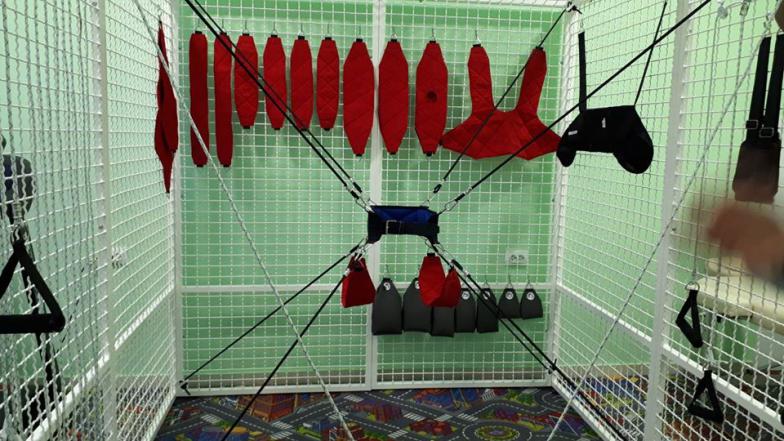 м. Вінниця   «______»грудня 2023 р.Замовник                                ПостачальникКомунальне некомерційне підприємство «Вінницький обласний спеціалізований будинок дитини з ураженням центральної нервової системи та порушенням психіки Вінницької обласної Ради»Код ЄДРПОУ 03091836Адреса місцезнаходження:21029, м. Вінниця, вул. Мечнікова, буд. 34р/р UA398201720344370022000036062 в Держказначейській службі України, м. Київ     МФО 820172Тел. (0432) 46-18-39Директор_______________Надія АНДРІЄВСЬКА№ п/пНайменування предметуОд. вим.КількістьЦіна, грн.без ПДВ*Ціна, грн.з ПДВЗагальна вартістьу тому числі ПДВ, грн.у тому числі ПДВ, грн.у тому числі ПДВ, грн.у тому числі ПДВ, грн.у тому числі ПДВ, грн.у тому числі ПДВ, грн.Загальна вартість з ПДВ, грн.Загальна вартість з ПДВ, грн.Загальна вартість з ПДВ, грн.Загальна вартість з ПДВ, грн.Загальна вартість з ПДВ, грн.Загальна вартість з ПДВ, грн.Замовник                            ПостачальникКомунальне некомерційне підприємство «Вінницький обласний спеціалізований будинок дитини з ураженням центральної нервової системи та порушенням психіки Вінницької обласної Ради»Код ЄДРПОУ 03091836Адреса місцезнаходження:21029, м. Вінниця, вул. Мечнікова, буд. 34р/р UA398201720344370022000036062 в Держказначейській службі України, м. Київ     МФО 820172Тел. (0432) 46-18-39Директор№ п/пПідстави для відмови в участі у процедурі закупівліУчасник процедури закупівліПереможець у строк, що не перевищує чотири дні з дати оприлюднення в електронній системі закупівель повідомлення про намір укласти договір про закупівлю, надає замовнику шляхом оприлюднення в електронній системі закупівель:1замовник має незаперечні докази того, що учасник процедури закупівлі пропонує, дає або погоджується дати прямо чи опосередковано будь-якій службовій (посадовій) особі замовника, іншого державного органу винагороду в будь-якій формі (пропозиція щодо наймання на роботу, цінна річ, послуга тощо) з метою вплинути на прийняття рішення щодо визначення переможця процедури закупівлі (підпункт 1 пункту 47 Особливостей)Замовник самостійно за результатами розгляду тендерної пропозиції учасника процедури закупівлі підтверджує в електронній системі закупівель відсутність в учасника процедури закупівлі такої підставПереможець не надає підтвердження своєї відповідності.2відомості про юридичну особу, яка є учасником процедури закупівлі, внесено до Єдиного державного реєстру осіб, які вчинили корупційні або пов’язані з корупцією правопорушення (підпункт 2 пункту 47 Особливостей)Учасник процедури закупівлі підтверджує відсутність підстави шляхом самостійного декларування відсутності такої підстави в електронній системі закупівель під час подання тендерної пропозиціїПереможець не надає підтвердження своєї відповідності.3керівника учасника процедури закупівлі, фізичну особу, яка є учасником процедури закупівлі, було притягнуто згідно із законом  до відповідальності за вчинення корупційного правопорушення або правопорушення, пов’язаного з корупцією (підпункт 3 пункту 47 Особливостей)Учасник процедури закупівлі підтверджує відсутність підстави шляхом самостійного декларування відсутності такої підстави в електронній системі закупівель під час подання тендерної пропозиціїЗамовник перевіряє самостійно у реєстрі осіб, які вчинили корупційні та пов’язані з корупцією правопорушення за посиланням: https://corruptinfo.nazk.gov.ua/» 4суб’єкт господарювання (учасник процедури закупівлі) протягом останніх трьох років притягувався до відповідальності за порушення, передбачене пунктом 4 частини другої статті 6, пунктом 1 статті 50 Закону України «Про захист економічної конкуренції», у вигляді вчинення антиконкурентних узгоджених дій, що стосуються спотворення результатів тендерів (підпункт 4 пункту 47 Особливостей)Учасник процедури закупівлі підтверджує відсутність підстави шляхом самостійного декларування відсутності такої підстави в електронній системі закупівель під час подання тендерної пропозиціїПереможець не надає підтвердження своєї відповідності.5фізична особа, яка є учасником процедури закупівлі, була засуджена за кримінальне правопорушення, вчинене з корисливих мотивів (зокрема, пов’язане з хабарництвом та відмиванням коштів), судимість з якої не знято або не погашено в установленому законом порядку (підпункт 5 пункту 47 Особливостей)Учасник процедури закупівлі підтверджує відсутність підстави шляхом самостійного декларування відсутності такої підстави в електронній системі закупівель під час подання тендерної пропозиціїПереможець процедури закупівлі має надати повний витяг з інформаційно-аналітичної системи «Облік відомостей про притягнення особи до кримінальної відповідальності та наявності судимості» про те, що фізична особа, яка є учасником процедури закупівлі до кримінальної відповідальності не притягується, незнятої чи непогашеної судимості не має та в розшуку не перебуває6керівник учасника процедури закупівлі був засуджений за кримінальне правопорушення, вчинене з корисливих мотивів (зокрема, пов’язане з хабарництвом, шахрайством та відмиванням коштів), судимість з якого не знято або не погашено в установленому законом порядку (підпункт 6 пункту 47 Особливостей)Учасник процедури закупівлі підтверджує відсутність підстави шляхом самостійного декларування відсутності такої підстави в електронній системі закупівель під час подання тендерної пропозиціїПереможець процедури закупівлі має надати повний витяг з інформаційно-аналітичної системи «Облік відомостей про притягнення особи до кримінальної відповідальності та наявності судимості» про те, що керівник* учасника процедури закупівлі до кримінальної відповідальності не притягується, незнятої чи непогашеної судимості не має та в розшуку не перебуває.7тендерна пропозиція подана учасником процедури закупівлі, який є пов’язаною особою з іншими учасниками процедури закупівлі та/або з уповноваженою особою (особами), та/або з керівником замовника (підпункт 7 пункту 47 Особливостей)Замовник самостійно за результатами розгляду тендерної пропозиції учасника процедури закупівлі підтверджує в електронній системі закупівель відсутність в учасника процедури закупівлі такої підставПереможець не надає підтвердження своєї відповідності.8учасник процедури закупівлі визнаний в установленому законом порядку банкрутом та стосовно нього відкрита ліквідаційна процедура (підпункт 8 пункту 47 Особливостей)Учасник процедури закупівлі підтверджує відсутність підстави шляхом самостійного декларування відсутності такої підстави в електронній системі закупівель під час подання тендерної пропозиціїПереможець не надає підтвердження своєї відповідності.9у Єдиному державному реєстрі юридичних осіб, фізичних осіб — підприємців та громадських формувань відсутня інформація, передбачена пунктом 9 частини другої статті 9 Закону України “Про державну реєстрацію юридичних осіб, фізичних осіб — підприємців та громадських формувань” (крім нерезидентів) (підпункт 9 пункту 47 Особливостей)Учасник процедури закупівлі підтверджує відсутність підстави шляхом самостійного декларування відсутності такої підстави в електронній системі закупівель під час подання тендерної пропозиціїПереможець не надає підтвердження своєї відповідності.10юридична особа, яка є учасником процедури закупівлі (крім нерезидентів), не має антикорупційної програми чи уповноваженого з реалізації антикорупційної програми, якщо вартість закупівлі товару (товарів), послуги (послуг) або робіт дорівнює чи перевищує 20 млн. гривень (у тому числі за лотом) (підпункт 10 пункту 47 Особливостей)Учасник процедури закупівлі підтверджує відсутність підстави шляхом самостійного декларування відсутності такої підстави в електронній системі закупівель під час подання тендерної пропозиції (лише якщо вартість закупівлі товару (товарів), послуги (послуг) або робіт дорівнює чи перевищує 20 мільйонів гривень (у тому числі за лотом))Переможець не надає підтвердження своєї відповідності.11учасник процедури закупівлі або кінцевий бенефіціарний власник, член або учасник (акціонер) юридичної особи - учасника процедури закупівлі є особою, до якої застосовано санкцію у вигляді заборони на здійснення у неї публічних закупівель товарів, робіт і послуг згідно із Законом України «Про санкції», крім випадку, коли активи такої особи в установленому законодавством порядку передані в управління АРМА (підпункт 11 пункту 47 Особливостей)Учасник процедури закупівлі підтверджує відсутність підстави шляхом самостійного декларування відсутності такої підстави в електронній системі закупівель під час подання тендерної пропозиції. Якщо під час подання тендерної пропозиції учасника буде відсутня технічна можливість самостійно декларувати відсутність підстави для відмови в участі у викритих торгах, учасник має надати довідку в довільній формі про те, що учасник процедури закупівлі або кінцевий бенефіціарний власник, член або учасник (акціонер) юридичної особи - учасника процедури закупівлі не є особою, до якої застосовано санкцію у вигляді заборони на здійснення у неї публічних закупівель товарів, робіт і послуг згідно із Законом України «Про санкції», крім випадку, коли активи такої особи в установленому законодавством порядку передані в управління АРМА**Переможець не надає підтвердження своєї відповідності.12керівника учасника процедури закупівлі, фізичну особу, яка є учасником процедури закупівлі, було притягнуто згідно із законом до відповідальності за вчинення правопорушення, пов’язаного з використанням дитячої праці чи будь-якими формами торгівлі людьми (підпункт 12 пункту 47 Особливостей)Учасник процедури закупівлі підтверджує відсутність підстави шляхом самостійного декларування відсутності такої підстави в електронній системі закупівель під час подання тендерної пропозиціїПереможець процедури закупівлі надає повний витяг з інформаційно-аналітичної системи «Облік відомостей про притягнення особи до кримінальної відповідальності та наявності судимості» про те, що керівника* учасника процедури закупівлі / фізичну особу, яка є учасником до кримінальної відповідальності не притягується, незнятої чи непогашеної судимості не має та в розшуку не перебуває.13Замовник може прийняти рішення про відмову учаснику процедури закупівлі в участі у відкритих торгах та може відхилити тендерну пропозицію учасника процедури закупівлі в разі, коли учасник процедури закупівлі не виконав свої зобов’язання за раніше укладеним договором про закупівлю з цим самим замовником, що призвело до його дострокового розірвання, і було застосовано санкції у вигляді штрафів та/або відшкодування збитків — протягом трьох років з дати дострокового розірвання такого договору. Учасник процедури закупівлі, що перебуває в обставинах, зазначених у цьому абзаці, може надати підтвердження вжиття заходів для доведення своєї надійності, незважаючи на наявність відповідної підстави для відмови в участі у відкритих торгах. Для цього учасник (суб’єкт господарювання) повинен довести, що він сплатив або зобов’язався сплатити відповідні зобов’язання та відшкодування завданих збитків. Якщо замовник вважає таке підтвердження достатнім, учаснику процедури закупівлі не може бути відмовлено в участі в процедурі закупівлі (абзац 14 пункту 47 Особливостей)Учасник процедури закупівлі має надати:довідку в довільній формі про те, що між ним і замовником раніше не було укладено договір про закупівлю за яким учасник процедури закупівлі не виконав свої зобов’язання, що призвело до його дострокового розірвання, і було застосовано санкції у вигляді штрафів та / або відшкодування збитків – протягом трьох років з дати дострокового розірвання такого договору;або учасник процедури закупівлі, що перебуває в обставинах, зазначених в абзаці 14 пункту 47 Особливсотей, може надати підтвердження вжиття заходів для доведення своєї надійності, незважаючи на наявність відповідної підстави для відмови в участі у відкритих торгах. Для цього він повинен довести, що сплатив або зобов’язався сплатити відповідні зобов’язання та відшкодування завданих збитків.Переможець надає довідку в довільній формі про те, що між ним і замовником не було укладено договору про закупівлю за яким  переможець процедури закупівлі не виконав свої зобов’язання, що призвело до його дострокового розірвання, і було застосовано санкції у вигляді штрафів та/або відшкодування збитків - протягом трьох років з дати дострокового розірвання такого договоруабоПереможець процедури закупівлі, що перебуває в обставинах, зазначених в абзаці 14 пункті 47 Особливостей, може надати підтвердження вжиття заходів для доведення своєї надійності, незважаючи на наявність відповідної підстави для відмови в участі у процедурі закупівлі. Для цього він повинен довести, що сплатив або зобов’язався сплатити відповідні зобов’язання та відшкодування завданих збитків.